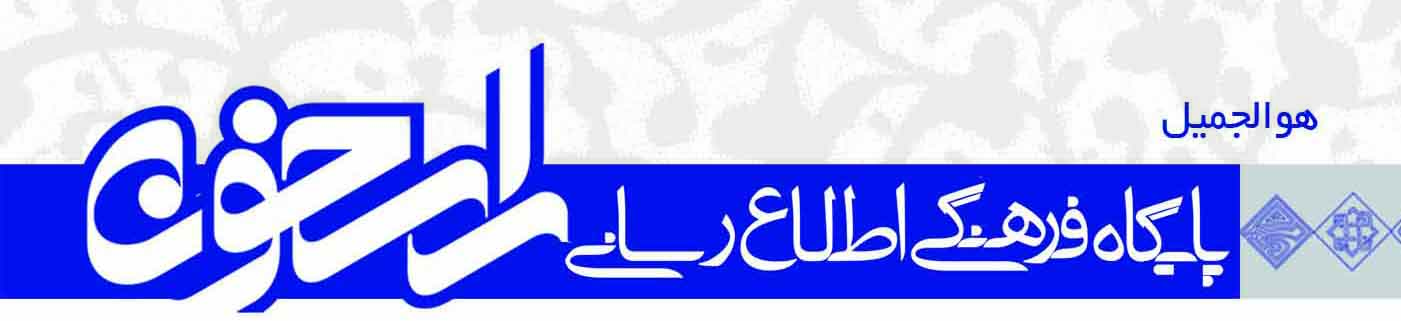 تذکرات:پر کردن کلیه فیلدها الزامی بوده و در صورت امتناء از این امر عواقب آن به عهده کاربر می باشد.جهت ارسال تصویر شناسنامه باید اسکن اصل شناسنامه و کارت ملی به صورت پشت و رو ارسال گردد.پس از ارسال مدارک خود منتظر دریافت کد مدرک و یا تاییدیه دریافت مدارک خود از طریق ایمیل مسابقات باشید.مشخصات برندهمشخصات برندهایمیلنام کاربرینامنام خانوادگی شماره تلفن ثابتشماره تلفن همراه استان شهرکد پستیآدرسنام مسابقه شماره کارت و نام بانک(حتماً به نام شخص برنده باشد- در صورت عدم تطابق، عواقب به عهده برنده خواهد بود)تصویر اصل کارت ملی و یا شناسنامهتصویر اصل کارت ملی و یا شناسنامه